Z   P  R  A  V  O  D  A  J  –  3 .  K L M  - D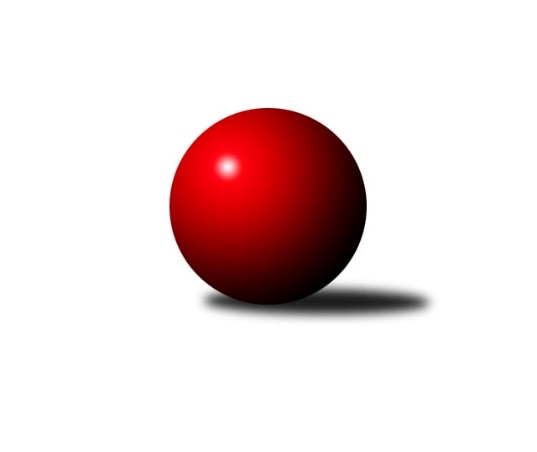 05Ročník 2018/2019	20.10.2018Skóre je nerozhodně, tři výhry hostů i domácích. Prušánky opět bodují a mají jasně nejlepší průměr družstva, další kolo Prušánky zajíždějí již na druhý Zlín, který v tomto kole uspěl na kuželně Sokola Mistřín, kdo z nich bude lepší a ujme se první příčky po šestém kole.Naposledy Vás upozorňuji na řádné vyplňování zápisu z utkání, více podrobností v závěru zpravodaje „sportovně technické informace“.Nejlepšího výkonu v tomto kole: 3366 dosáhlo družstvo: SK Podlužan PrušánkyNejlepší výkon kola: 607 - Zdeněk KamišSouhrnný přehled výsledků:TJ Loko. Č. Budějovice	- TJ Centropen Dačice B	7:1	3244:3104	(16.5:7.5)	20.10.TJ Sokol Mistřín	- KC Zlín	1:7	3264:3358	(11.0:13.0)	20.10.SK Podlužan Prušánky	- TJ Start Jihlava 	6:2	3366:3327	(14.0:10.0)	20.10.TJ Sokol Slavonice 	- KK Réna Ivančice 	7:1	3182:3072	(17.0:7.0)	20.10.TJ Sokol Husovice C	- KK Slavoj Žirovnice 	2:6	3180:3237	(9.0:15.0)	20.10.TJ Sokol Šanov	- SK Baník Ratiškovice	2:6	3135:3235	(10.0:14.0)	20.10.Tabulka družstev:	1.	SK Podlužan Prušánky	5	5	0	0	32.0 : 8.0 	78.5 : 41.5 	 3332	10	2.	KC Zlín	5	4	1	0	28.0 : 12.0 	62.0 : 58.0 	 3233	9	3.	KK Slavoj Žirovnice 	5	3	0	2	22.5 : 17.5 	65.0 : 55.0 	 3190	6	4.	TJ Sokol Šanov	5	3	0	2	21.0 : 19.0 	57.0 : 63.0 	 3231	6	5.	TJ Centropen Dačice B	5	2	1	2	20.0 : 20.0 	58.0 : 62.0 	 3198	5	6.	TJ Sokol Mistřín	5	2	0	3	19.0 : 21.0 	63.5 : 56.5 	 3204	4	7.	TJ Sokol Husovice C	5	1	2	2	19.0 : 21.0 	61.5 : 58.5 	 3218	4	8.	TJ Start Jihlava 	5	2	0	3	19.0 : 21.0 	61.0 : 59.0 	 3221	4	9.	TJ Lokomotiva České Budějovice	5	2	0	3	19.0 : 21.0 	57.5 : 62.5 	 3171	4	10.	TJ Sokol Slavonice 	5	2	0	3	17.0 : 23.0 	62.5 : 57.5 	 3154	4	11.	SK Baník Ratiškovice	5	2	0	3	13.5 : 26.5 	46.0 : 74.0 	 3192	4	12.	KK Réna Ivančice 	5	0	0	5	10.0 : 30.0 	47.5 : 72.5 	 3091	0  Podrobné výsledky kola:	 TJ Loko. Č. Budějovice	3244	7:1	3104	TJ Centropen Dačice B	Martin Voltr	123 	 139 	 135 	143	540 	 3:1 	 518 	 118	145 	 121	134	Jiří Malínek	Tomáš Reban	128 	 142 	 121 	135	526 	 2.5:1.5 	 524 	 136	137 	 121	130	Petr Janák	Tomáš Polánský	126 	 136 	 136 	127	525 	 1:3 	 551 	 143	133 	 147	128	Karel Fabeš	Zdeněk Kamiš	140 	 137 	 189 	141	607 	 3:1 	 523 	 123	158 	 114	128	Tomáš Pospíchal	Jiří Reban	129 	 142 	 127 	131	529 	 4:0 	 486 	 123	118 	 118	127	Karel Kunc	Pavel Černý	139 	 124 	 134 	120	517 	 3:1 	 502 	 135	112 	 119	136	Lukáš Prkna *1rozhodčí: Václav Klojda
střídání: *1 od 31. hodu Petr SemorádNejlepší výkon utkání: 607 - Zdeněk Kamiš	 TJ Sokol Mistřín	3264	1:7	3358	KC Zlín	Josef Toman	145 	 145 	 155 	151	596 	 3:1 	 559 	 143	127 	 158	131	Bronislav Fojtík	Zbyněk Bábíček	140 	 134 	 138 	131	543 	 2:2 	 550 	 151	126 	 136	137	Radim Abrahám	Stanislav Zálešák	135 	 102 	 140 	133	510 	 1:3 	 558 	 153	126 	 136	143	Lubomír Matějíček	Jaroslav Polášek	123 	 135 	 144 	134	536 	 2:2 	 546 	 133	147 	 137	129	Radek Janás	Luděk Svozil	135 	 151 	 122 	147	555 	 2:2 	 584 	 144	150 	 148	142	Tomáš Polášek	Martin Fiala	136 	 130 	 122 	136	524 	 1:3 	 561 	 151	135 	 119	156	Miroslav Málekrozhodčí: Jakub CizlerNejlepší výkon utkání: 596 - Josef Toman	 SK Podlužan Prušánky	3366	6:2	3327	TJ Start Jihlava 	Dominik Fojtík	121 	 145 	 132 	149	547 	 3:1 	 540 	 146	123 	 125	146	Roman Doležal	Jan Zálešák	137 	 121 	 131 	158	547 	 3:1 	 530 	 136	125 	 125	144	Jiří Vlach	Vojtěch Novák	140 	 150 	 151 	145	586 	 3:1 	 556 	 137	140 	 124	155	Jaroslav Matějka	Stanislav Esterka	160 	 138 	 129 	141	568 	 2:2 	 552 	 137	142 	 147	126	Petr Votava	Martin Tesařík	119 	 144 	 141 	129	533 	 2:2 	 553 	 149	138 	 115	151	Martin Votava	Zdeněk Zálešák	150 	 142 	 138 	155	585 	 1:3 	 596 	 157	144 	 158	137	Lukáš Novákrozhodčí: Zdražil MichalNejlepší výkon utkání: 596 - Lukáš Novák	 TJ Sokol Slavonice 	3182	7:1	3072	KK Réna Ivančice 	Miroslav Bartoška	138 	 133 	 145 	127	543 	 2.5:1.5 	 547 	 138	155 	 133	121	Miroslav Nemrava	Pavel Blažek	139 	 143 	 129 	136	547 	 4:0 	 503 	 135	117 	 123	128	Tomáš Hrdlička	Stanislav Tichý	126 	 140 	 132 	123	521 	 3.5:0.5 	 481 	 126	121 	 117	117	Dalibor Šalplachta	Jiří Svoboda	136 	 121 	 120 	141	518 	 4:0 	 465 	 131	119 	 99	116	Marek Čech *1	Jiří Matoušek	147 	 125 	 147 	125	544 	 2:2 	 522 	 116	135 	 139	132	Jaroslav Mošať	Michal Dostál	124 	 132 	 127 	126	509 	 1:3 	 554 	 133	163 	 126	132	Tomáš Buršíkrozhodčí: Smažil Josef 
střídání: *1 od 76. hodu Luboš StaněkNejlepší výkon utkání: 554 - Tomáš Buršík	 TJ Sokol Husovice C	3180	2:6	3237	KK Slavoj Žirovnice 	Pavel Husar	149 	 131 	 128 	145	553 	 3:1 	 533 	 135	132 	 127	139	Miroslav Čekal	Martin Gabrhel	154 	 128 	 126 	121	529 	 1:3 	 514 	 114	131 	 132	137	Pavel Ryšavý	Tomáš Válka	131 	 130 	 132 	123	516 	 0:4 	 576 	 139	134 	 151	152	Patrik Solař	Igor Sedlák	113 	 128 	 120 	122	483 	 0.5:3.5 	 549 	 152	128 	 133	136	David Švéda	Radim Máca	132 	 138 	 136 	130	536 	 1:3 	 536 	 143	142 	 119	132	František Kožich	Radim Meluzín	138 	 133 	 149 	143	563 	 3.5:0.5 	 529 	 135	133 	 128	133	Libor Kočovskýrozhodčí: neuveden !Nejlepší výkon utkání: 576 - Patrik Solař	 TJ Sokol Šanov	3135	2:6	3235	SK Baník Ratiškovice	Michal Stieranka	124 	 118 	 108 	124	474 	 0:4 	 538 	 137	143 	 116	142	Michal Tušl	Petr Mika	135 	 144 	 139 	121	539 	 3:1 	 508 	 126	131 	 122	129	Tomáš Koplík	Stanislav Červenka	128 	 123 	 115 	131	497 	 1:3 	 529 	 145	132 	 130	122	Dominik Schüller	Milan Volf	127 	 136 	 137 	134	534 	 2:2 	 536 	 135	152 	 127	122	Václav Podéšť	Jiří Konvalinka	123 	 131 	 148 	137	539 	 2:2 	 586 	 166	154 	 131	135	Viktor Výleta	Petr Bakaj	143 	 145 	 132 	132	552 	 2:2 	 538 	 137	146 	 141	114	Aleš Zálešákrozhodčí: Procházka AlešNejlepší výkon utkání: 586 - Viktor VýletaPořadí jednotlivců:	jméno hráče	družstvo	celkem	plné	dorážka	chyby	poměr kuž.	Maximum	1.	Jan Zálešák	SK Podlužan Prušánky	579.3	379.6	199.8	3.1	3/3	(613)	2.	Vojtěch Novák	SK Podlužan Prušánky	578.9	378.7	200.2	2.9	3/3	(586)	3.	Zdeněk Zálešák	SK Podlužan Prušánky	568.8	377.2	191.6	1.4	3/3	(585)	4.	Jiří Konvalinka	TJ Sokol Šanov	566.1	373.3	192.8	3.0	3/3	(594)	5.	Milan Kabelka	TJ Centropen Dačice B	560.5	372.7	187.8	4.5	3/4	(594)	6.	Jakub Kožich	KK Slavoj Žirovnice 	557.3	373.7	183.7	3.3	3/4	(566)	7.	Aleš Procházka	TJ Sokol Šanov	556.5	367.8	188.7	4.3	3/3	(589)	8.	Bronislav Fojtík	KC Zlín	554.3	371.5	182.8	4.0	4/4	(564)	9.	Martin Voltr	TJ Lokomotiva České Budějovice	553.5	358.1	195.4	2.3	4/4	(566)	10.	Jaroslav Matějka	TJ Start Jihlava 	552.5	365.6	186.9	6.0	4/4	(577)	11.	Viktor Výleta	SK Baník Ratiškovice	551.3	363.0	188.3	4.1	4/4	(586)	12.	Radim Máca	TJ Sokol Husovice C	551.2	360.0	191.2	4.1	3/3	(565)	13.	Luděk Svozil	TJ Sokol Mistřín	550.8	362.2	188.7	3.8	3/3	(564)	14.	Patrik Solař	KK Slavoj Žirovnice 	549.8	369.8	180.0	5.0	4/4	(576)	15.	Martin Tesařík	SK Podlužan Prušánky	549.5	359.0	190.5	6.0	2/3	(566)	16.	Radim Meluzín	TJ Sokol Husovice C	549.4	361.1	188.3	5.0	3/3	(563)	17.	Petr Mika	TJ Sokol Šanov	548.3	367.9	180.4	2.7	3/3	(570)	18.	Jiří Malínek	TJ Centropen Dačice B	547.8	367.8	180.0	5.3	4/4	(584)	19.	Dominik Fojtík	SK Podlužan Prušánky	546.2	366.8	179.3	5.0	2/3	(596)	20.	Radek Janás	KC Zlín	545.8	367.8	178.0	7.3	4/4	(570)	21.	Martin Fiala	TJ Sokol Mistřín	545.7	362.9	182.8	6.8	3/3	(576)	22.	Stanislav Esterka	SK Podlužan Prušánky	545.3	369.8	175.5	5.0	2/3	(568)	23.	Petr Votava	TJ Start Jihlava 	544.0	370.3	173.8	6.1	4/4	(552)	24.	Martin Votava	TJ Start Jihlava 	539.6	369.1	170.5	5.9	4/4	(553)	25.	Pavel Blažek	TJ Sokol Slavonice 	539.5	363.4	176.1	3.0	2/2	(585)	26.	Michal Tušl	SK Baník Ratiškovice	539.2	357.3	181.8	7.3	3/4	(569)	27.	Lukáš Novák	TJ Start Jihlava 	538.9	365.1	173.8	7.0	4/4	(596)	28.	Miroslav Málek	KC Zlín	538.3	368.3	170.0	3.3	3/4	(561)	29.	Milan Volf	TJ Sokol Šanov	538.3	369.8	168.5	5.5	3/3	(557)	30.	Dominik Schüller	SK Baník Ratiškovice	538.1	353.5	184.6	7.1	4/4	(566)	31.	Zdeněk Kamiš	TJ Lokomotiva České Budějovice	537.6	363.1	174.5	3.8	4/4	(607)	32.	Josef Toman	TJ Sokol Mistřín	537.4	356.4	181.0	5.7	3/3	(596)	33.	Tomáš Válka	TJ Sokol Husovice C	537.0	366.5	170.5	5.0	2/3	(558)	34.	Lubomír Matějíček	KC Zlín	536.6	363.8	172.9	4.8	4/4	(563)	35.	Libor Kočovský	KK Slavoj Žirovnice 	535.4	370.6	164.8	4.5	4/4	(550)	36.	David Švéda	KK Slavoj Žirovnice 	535.2	369.3	165.8	5.3	3/4	(549)	37.	Miroslav Nemrava	KK Réna Ivančice 	535.1	362.3	172.9	5.1	4/4	(547)	38.	Zdeněk Holub	TJ Sokol Slavonice 	535.0	365.5	169.5	7.2	2/2	(560)	39.	František Kožich	KK Slavoj Žirovnice 	534.9	370.0	164.9	5.6	4/4	(582)	40.	Lukáš Hlavinka	SK Podlužan Prušánky	534.5	369.5	165.0	2.0	2/3	(553)	41.	Roman Doležal	TJ Start Jihlava 	532.3	354.8	177.5	5.3	4/4	(551)	42.	Pavel Husar	TJ Sokol Husovice C	531.8	357.1	174.7	4.7	3/3	(563)	43.	Stanislav Zálešák	TJ Sokol Mistřín	531.5	369.7	161.8	7.0	2/3	(547)	44.	Petr Janák	TJ Centropen Dačice B	530.1	352.9	177.3	5.0	4/4	(552)	45.	Jakub Cizler	TJ Sokol Mistřín	529.7	363.0	166.7	6.7	3/3	(610)	46.	Tomáš Buršík	KK Réna Ivančice 	529.4	353.6	175.8	5.4	4/4	(554)	47.	Michal Dostál	TJ Sokol Slavonice 	529.1	355.6	173.5	5.6	2/2	(558)	48.	Jiří Svoboda	TJ Sokol Slavonice 	528.8	373.5	155.3	5.3	2/2	(549)	49.	Jiří Reban	TJ Lokomotiva České Budějovice	528.6	357.8	170.9	6.6	4/4	(539)	50.	Karel Ivaniš	KC Zlín	528.3	354.3	174.0	5.0	3/4	(574)	51.	Martin Gabrhel	TJ Sokol Husovice C	528.0	358.3	169.7	6.2	3/3	(541)	52.	Zbyněk Bábíček	TJ Sokol Mistřín	527.3	357.3	170.0	7.5	3/3	(559)	53.	Pavel Černý	TJ Lokomotiva České Budějovice	524.4	359.8	164.6	8.3	4/4	(551)	54.	Václav Podéšť	SK Baník Ratiškovice	523.4	356.1	167.3	5.5	4/4	(542)	55.	Stanislav Červenka	TJ Sokol Šanov	522.0	364.0	158.0	6.8	2/3	(536)	56.	Tomáš Bártů	TJ Centropen Dačice B	521.7	349.7	172.0	5.0	3/4	(547)	57.	Miroslav Bartoška	TJ Sokol Slavonice 	521.1	357.8	163.4	9.5	2/2	(575)	58.	Tomáš Pospíchal	TJ Centropen Dačice B	520.5	370.3	150.2	8.3	3/4	(546)	59.	Aleš Zálešák	SK Baník Ratiškovice	519.0	359.0	160.0	6.1	4/4	(560)	60.	Miroslav Čekal	KK Slavoj Žirovnice 	516.7	349.2	167.5	5.0	3/4	(533)	61.	Igor Sedlák	TJ Sokol Husovice C	516.6	349.8	166.8	5.9	3/3	(552)	62.	Tomáš Reban	TJ Lokomotiva České Budějovice	516.5	359.5	157.0	9.0	3/4	(526)	63.	Dalibor Šalplachta	KK Réna Ivančice 	515.1	354.0	161.1	6.3	4/4	(552)	64.	Jindřich Kolařík	KC Zlín	514.8	351.2	163.7	6.5	3/4	(552)	65.	Jiří Vlach	TJ Start Jihlava 	514.1	364.1	150.0	7.8	4/4	(559)	66.	Tomáš Hrdlička	KK Réna Ivančice 	513.8	351.3	162.5	6.8	4/4	(532)	67.	Tomáš Polánský	TJ Lokomotiva České Budějovice	513.0	349.8	163.3	8.6	4/4	(551)	68.	Jaroslav Polášek	TJ Sokol Mistřín	509.5	354.3	155.3	5.0	2/3	(536)	69.	Jiří Matoušek	TJ Sokol Slavonice 	508.5	359.0	149.5	6.2	2/2	(544)	70.	Tomáš Červenka	TJ Sokol Šanov	506.5	355.5	151.0	11.3	2/3	(527)	71.	Tomáš Koplík	SK Baník Ratiškovice	505.3	353.0	152.3	9.7	3/4	(526)	72.	Marek Čech	KK Réna Ivančice 	498.2	351.5	146.7	10.7	3/4	(512)	73.	Michal Stieranka	TJ Sokol Šanov	490.5	352.8	137.8	9.0	2/3	(534)		Tomáš Polášek	KC Zlín	567.0	374.0	193.0	2.0	2/4	(584)		Josef Něnička	SK Baník Ratiškovice	560.5	370.0	190.5	3.5	2/4	(580)		Petr Bakaj	TJ Sokol Šanov	552.0	377.0	175.0	5.0	1/3	(552)		Karel Fabeš	TJ Centropen Dačice B	551.0	355.0	196.0	4.0	1/4	(551)		Lukáš Prkna	TJ Centropen Dačice B	550.5	372.5	178.0	5.0	2/4	(565)		Jaromír Šula	TJ Sokol Husovice C	547.0	390.0	157.0	4.0	1/3	(547)		Radim Abrahám	KC Zlín	546.5	359.5	187.0	2.5	2/4	(550)		Jiří Trávníček	TJ Sokol Husovice C	543.0	373.0	170.0	7.0	1/3	(543)		Daniel Bašta	KK Slavoj Žirovnice 	532.0	355.0	177.0	3.0	1/4	(532)		Jaroslav Mošať	KK Réna Ivančice 	527.8	355.5	172.3	1.5	2/4	(534)		Petr Semorád	TJ Centropen Dačice B	519.5	355.0	164.5	8.5	2/4	(529)		Michal Pálka	SK Podlužan Prušánky	516.0	357.0	159.0	10.0	1/3	(516)		Pavel Ryšavý	KK Slavoj Žirovnice 	514.0	368.0	146.0	14.0	1/4	(514)		Jan Sýkora	TJ Lokomotiva České Budějovice	507.0	342.0	165.0	8.0	1/4	(507)		Eduard Kremláček	KK Réna Ivančice 	491.5	339.5	152.0	6.5	2/4	(493)		Petr Trusina	TJ Sokol Husovice C	491.0	353.0	138.0	16.0	1/3	(491)		Luboš Staněk	KK Réna Ivančice 	489.0	353.0	136.0	13.0	1/4	(489)		Karel Kunc	TJ Centropen Dačice B	486.0	342.0	144.0	11.0	1/4	(486)		Stanislav Tichý	TJ Sokol Slavonice 	486.0	351.5	134.5	7.0	1/2	(521)Sportovně technické informace:Zápisy z utkání mi prosím posílejte řádně vyplněné, první v pořadí je pouze příjmení (nepoužívejte pouze velká písmena)  o řádek níže je jméno a o řádek níže je registrační číslo. Prosím,  nezapomínejte do poznámky v zápisu o utkání jasně určit status startu hráče mimo soupisku.start náhradníkadopsání na soupiskuStále není jasno jak uvádět příjmení a jméno, je nutné použít diakritiku při vyplňování.Zápis mi prosím pošlete i přes skutečnost, že byl vygenerován systémem kuzelky.com. Nejlepší bude zápis z utkání odeslat hned po utkání, mám více času reagovat na případné nesrovnalosti.Adresy kam vždy zápis posílat: petr.kohlicek@seznam.cz, petr.kohlicek@kuzelky.cz Starty náhradníků:registrační číslo	jméno a příjmení 	datum startu 	družstvo	číslo startu19802	Karel Fabeš	20.10.2018	TJ Centropen Dačice B	1x25483	Stanislav Tichý	20.10.2018	TJ Sokol Slavonice 	2x11977	Luboš Staněk	20.10.2018	KK Réna Ivančice 	2x11469	Karel Kunc	20.10.2018	TJ Centropen Dačice B	1x21108	Martin Tesařík	20.10.2018	SK Podlužan Prušánky	2x
Hráči dopsaní na soupisku:registrační číslo	jméno a příjmení 	datum startu 	družstvo	Program dalšího kola:6. kolo27.10.2018	so	16:00	KC Zlín - SK Podlužan Prušánky	27.10.2018	so	10:00	KK Réna Ivančice  - TJ Sokol Mistřín	27.10.2018	so	10:00	TJ Centropen Dačice B - TJ Sokol Slavonice 	27.10.2018	so	10:00	SK Baník Ratiškovice - TJ Lokomotiva České Budějovice	27.10.2018	so	14:00	KK Slavoj Žirovnice  - TJ Sokol Šanov	27.10.2018	so	12:30	TJ Start Jihlava  - TJ Sokol Husovice CZpracoval: Petr Kohlíček, GSM 775 26 27 28Dne: 20.10.2018Nejlepší šestka kola - absolutněNejlepší šestka kola - absolutněNejlepší šestka kola - absolutněNejlepší šestka kola - absolutněNejlepší šestka kola - dle průměru kuželenNejlepší šestka kola - dle průměru kuželenNejlepší šestka kola - dle průměru kuželenNejlepší šestka kola - dle průměru kuželenNejlepší šestka kola - dle průměru kuželenPočetJménoNázev týmuVýkonPočetJménoNázev týmuPrůměr (%)Výkon1xZdeněk KamišČeské Buděj.6071xZdeněk KamišČeské Buděj.116.516071xJosef TomanMistřín5961xViktor VýletaRatiškovice111.345861xLukáš NovákStart Jihlava5961xLukáš NovákStart Jihlava109.95965xVojtěch NovákPrušánky5861xJosef TomanMistřín108.385961xViktor VýletaRatiškovice5864xVojtěch NovákPrušánky108.065861xZdeněk ZálešákPrušánky5852xZdeněk ZálešákPrušánky107.87585